 Antwerpen-Linkeroever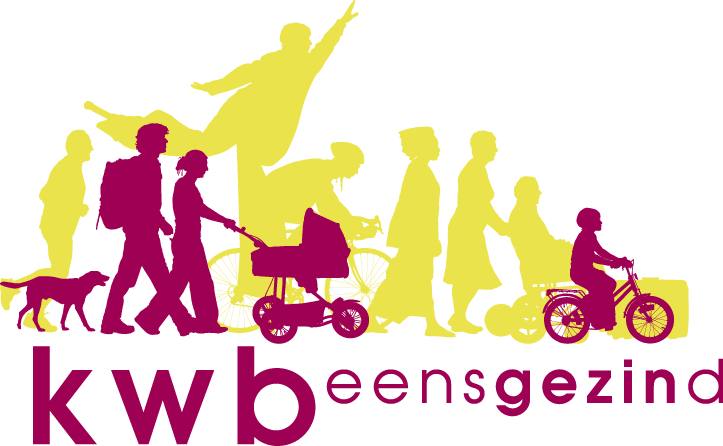 Wij wensen jullie:
Iets goeds, iets lekkers
Iets gek, iets gekkers
Iets aardigs, iets liefs
Maar hoe dan ook iets positief.
Veel geluk en goede gezondheid in 2022Bierproeversavond in CCTSWoensdag 26 januari 2022 is er opnieuw bierproeversavond om 20.00 uur in CCTS. Best laten weten of je komt.Wat gaan we drinken?LA REDOUTABLE, Tripel blondInfoAlcoholgehalte : 9%
Serveertemperatuur : 8°
Inhoud flesje : 33cl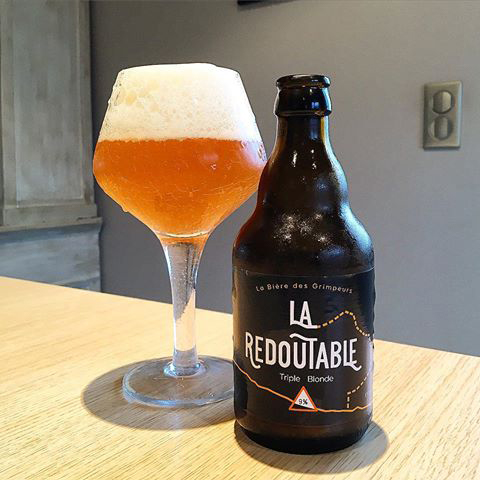 Dit bier is gebrouwen in de zuiverste traditie van Belgische tripelbieren. Het heeft de bijzonderheid dat het hetzelfde alcoholgehalte heeft als de gemiddelde helling van de heuvel "La Redoute", d.w.z. 9%. Het is gemakkelijk te drinken, vandaar het motto, verwijzend naar de heuvel:"Het blondje is makkelijker om eraf te komen dan erop"Redoutable Triple wordt gebrouwen met slechts 1 mout en 3 verschil-lende Belgische hopsoorten: Golding, Hallertau, en Magnum (bittering).ProeverijUitzicht: Blond, troebel en dicht, contrasterend met het heldere wit van het schuim.Geur: De neus levert subtiele aroma's van kruidige en bloemige hop, typisch voor de Belgische knowhow.Smaak: De sterke dichtheid van La Redoutable is duidelijk vanaf de eerste slok. Een traditioneel Belgisch bier bij uitstek, zijn medium bitterheid is perfect in evenwicht met zijn rijke smaak.Ingrediënten: Water, gerstemout, suiker, hop en gistGentse tripelGentse Tripel is een honingblond bier van hoge gisting met nagisting op de fles of op het vat met een alcoholvolumegehalte van 8%.Het bier wordt gebrouwen door brouwerij Van Steenberge te Ertvelde in opdracht van de Gentse drankenspeciaalzaak De Hopduvel. Gentse Tripel is hoppig bitter, met een fruitig aroma. Hoewel het bier een complexe samenstelling heeft, is het een gemakkelijk te drinken bier. Op het etiket staan de drie wereldbekende torens van Gent (Sint-Niklaaskerk, het Belfort en de Sint-Baafskathedraal).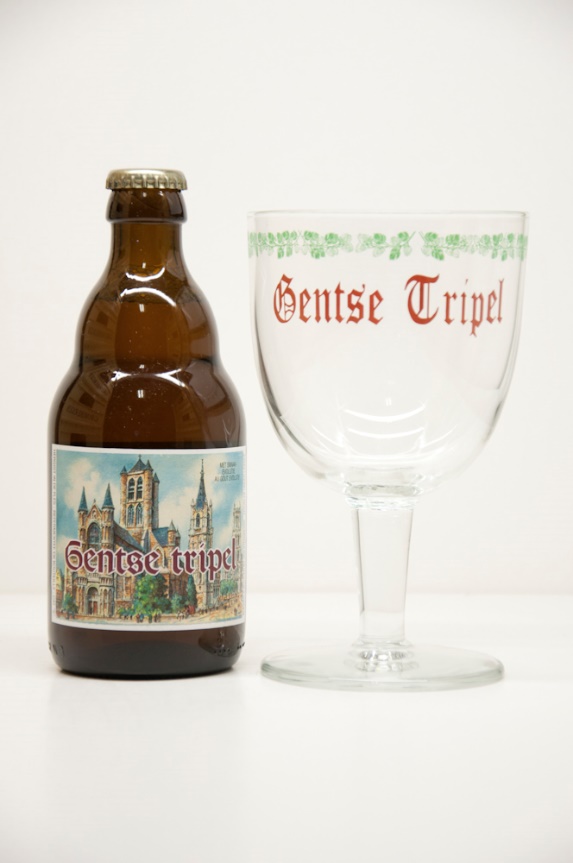 Wat heeft er sinds onze laatste nieuwsbrief zoal plaats gevonden?Zaterdag 10 december 2021Opbouw Kerststal op het pleintje aan de SPARDonderdag 6 januari 2022Driekoningenzingen aan KerststalZaterdag 8 januari 2022Afbraak KerststalOnze kroniekschrijver Robert heeft het volgende neergeschreven over deze gebeurtenissen:KERSTIn deze slechte tijdenKan een kerststal ons verblijdenVelen stonden al paraatEn waren kandidaatMet plezierEn soms wel gegierWerd de kerststal opgezetNiemand was beletEenmaal het dak geplaatstWas er een “oude klare” die wel smaaktLudo was de specialistEen geboren artistOm onze dame “Maria” haar kleedje te passenIn de Moulin Rouge zou hij veel geld kunnen versassenMet Drie koningen, waren er een dertigtal om te zingenZe zaten er echt om te springenNa enkele gekende gezangenBloosde onze wangenEn waren de kelen droogGelukkig was er een kleine toogAl bij al, keer op keerWeer een gezellige sfeerBij deze wens ik jullie allen een gelukkig Nieuw JaarRobertoEnkele sfeerfoto’s van de opbouw: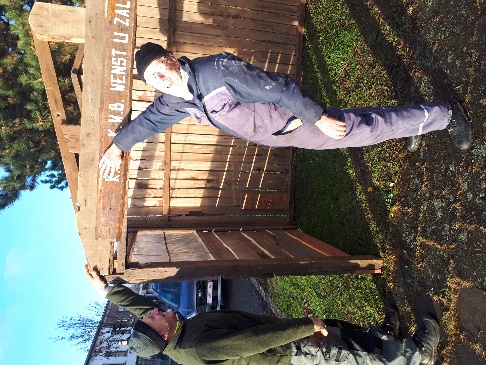 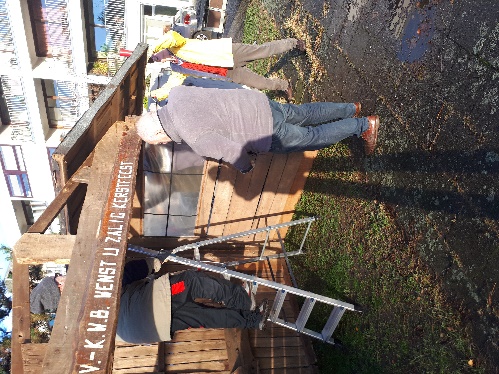 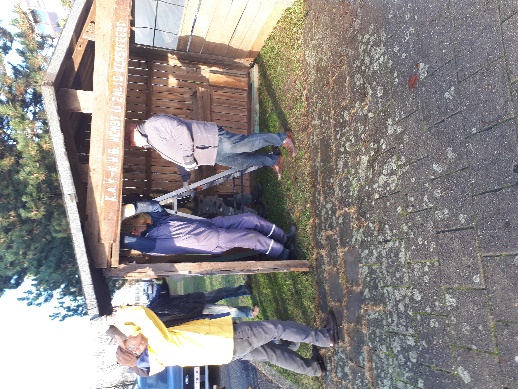 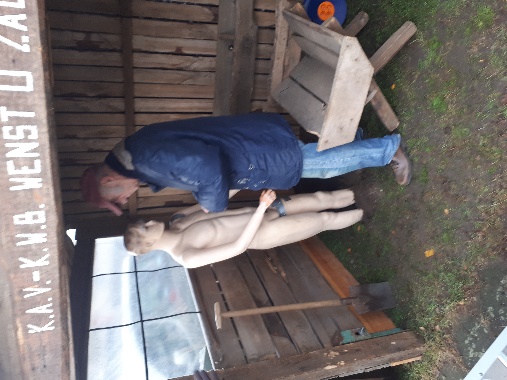 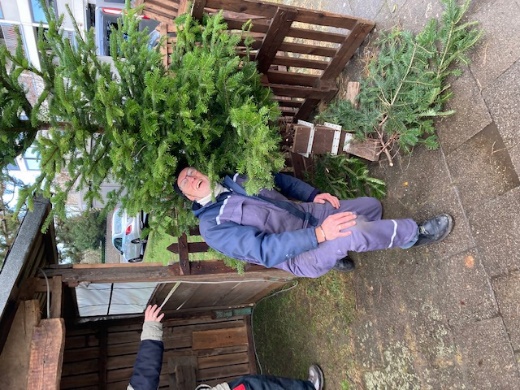 Enkele sfeerbeelden van het Zingen aan de Kerststal: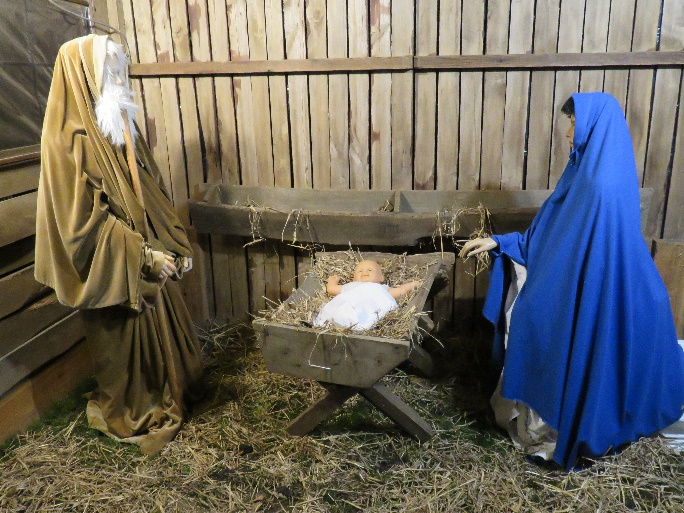 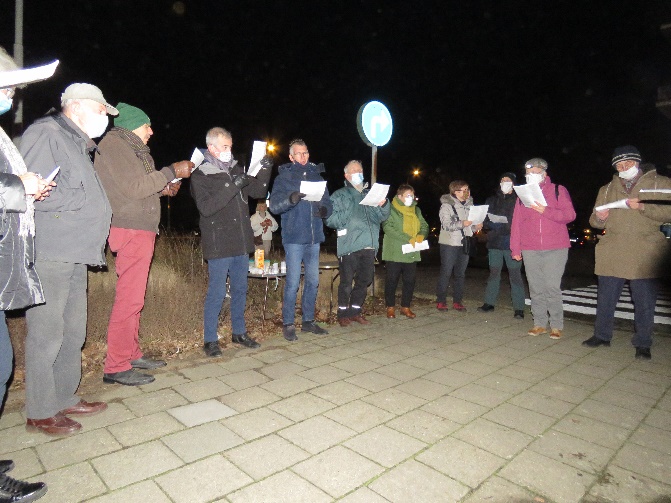 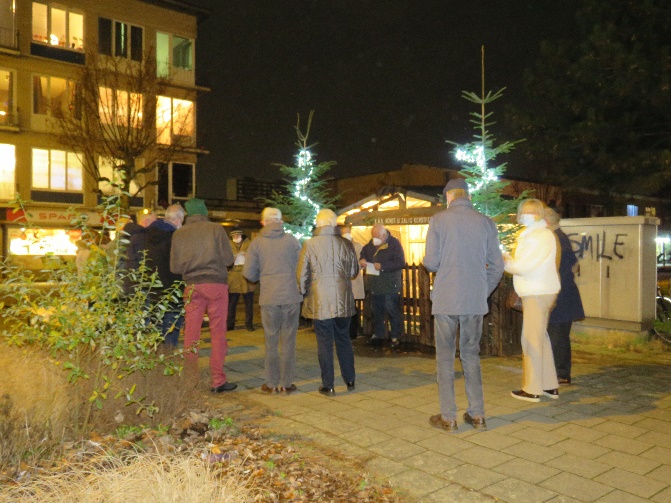 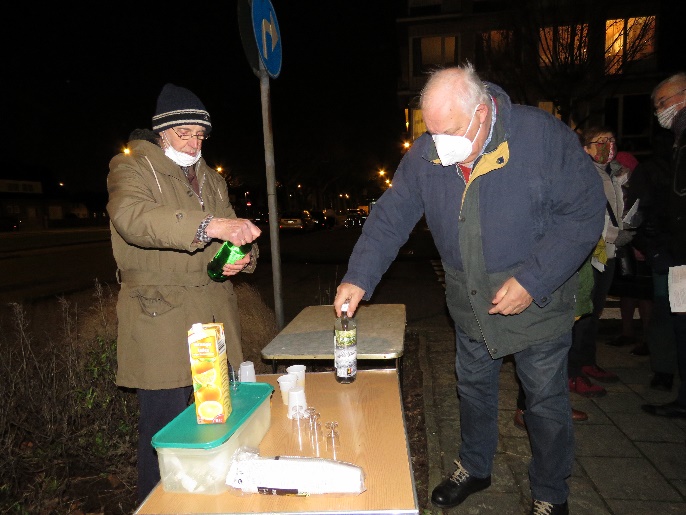 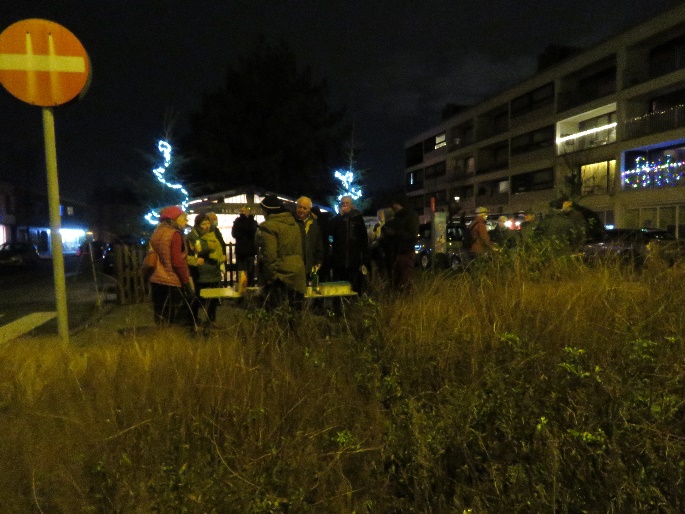 KWB-FietsersAfhankelijk van het weer kan er nog wel een fietstocht volgen.KWB-BeleggersDeze blijven online verder werken. KWB-BierproeversZij komen terug bij elkaar de vierde woensdag van de maand. Afspraak nog steeds in het CCTS om 20u00. KWB-KookploegZij komen opnieuw samen, meestal de laatste maandag van de maand in het SAC. Hopelijk kan er in februari opnieuw opgestart worden (= afhankelijk van de opgelegde coronamaatregelen)KWB-JoggersElke zondagmorgen aan de toegangspoort van het St-Annekebos om 10.30 uurIk heb ondertussen vernomen dat ook de KWB-voetballers opnieuw in gang zijn geschoten. 